Leadership For Modern TimesA Study of Nehemiah – Part 8Between the Testaments: Nehemiah to JesusThe Four Great Empires of Daniel’s Vision:Babylon 605 – 539 BCPersia 539 – 331 BCGreece 331 – 168 BCRome 168 BC – 476 ADKing Antiochus and the Maccabean RebellionThe Roman EmpireKing HerodLeadership For Modern TimesA Study of Nehemiah – Part 8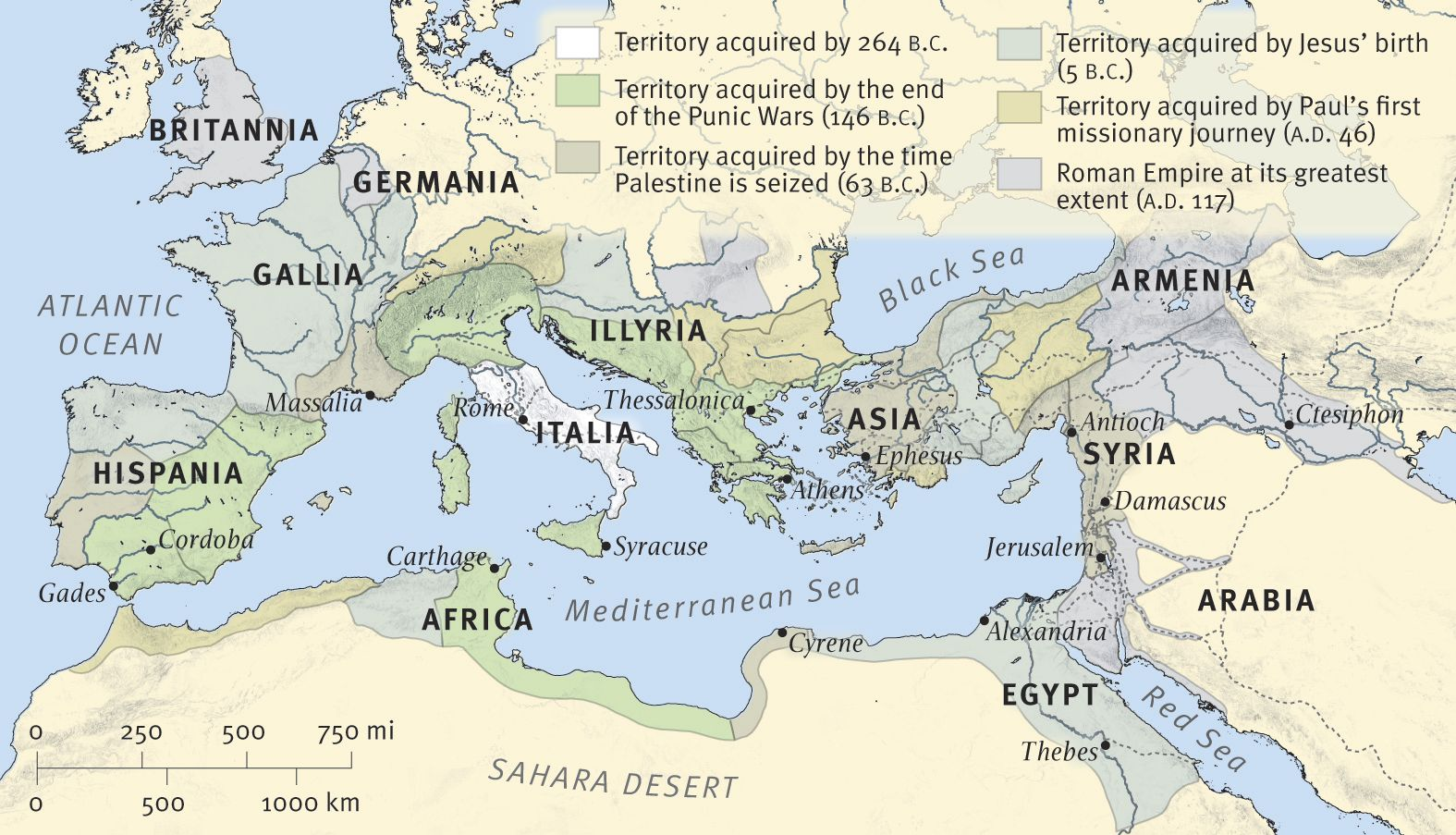 The Roman Empire in New Testament TimesFor Further Discussion:As you think about the succession of kingdoms leading up to Jesus, how can you see God’s working to set the stage?Do you think God is still architecting events for a purpose? Why and at what level of detail do you think he is working in the modern world?How do you think God has been and is now working in your life? Do you see signs of his concern for you?